        ÜREME VE GELİŞME         Böcekler yumurta ile çoğalan ve yüksek üreme yeteneği gösteren hayvanlardır. Bazı türler üreme için yumurtanın döllenmesine ihtiyaç duyduğu halde bazılarında böyle bir zorunluluk bulunmamaktadır. Ergin evresine ulaşıldığında gelişme tamamlanmıştır. Dolayısıyla ergin öncesi evreler gelişme evresi olarak isimlendirilmektedir. Ergin birey üreme faaliyetini üstlenmiştir. Bazı böceklerin erginleri beslenmediği halde bazılarında özellikle eşeysel olgunluk için beslenmeye ihtiyaç duyulmaktadır.          Böcekler yumurtaların değişik yerlere bırakmaktadır. Bu yumurtalar tek tek bırakıldığı halde bazı türlerin gruplar halinde yumurta bıraktığı görülür. Aynı şekilde farklı şekil ve büyüklükte böcek yumurtaları bulunur.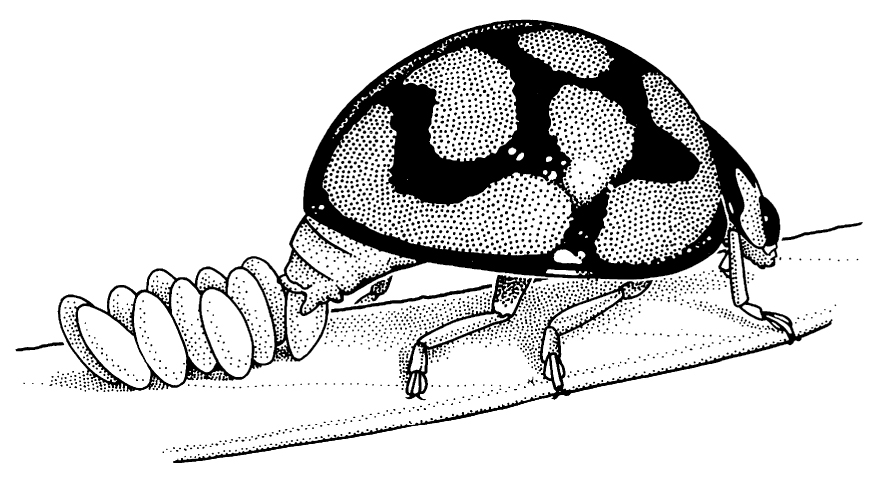      Yumurtadan çıkan birey larva olarak isimlendirilir ve böcek larvaları çok farklı yapılarda olmaktadır. Larvanın büyümesi deri değiştirme ile olmaktadır.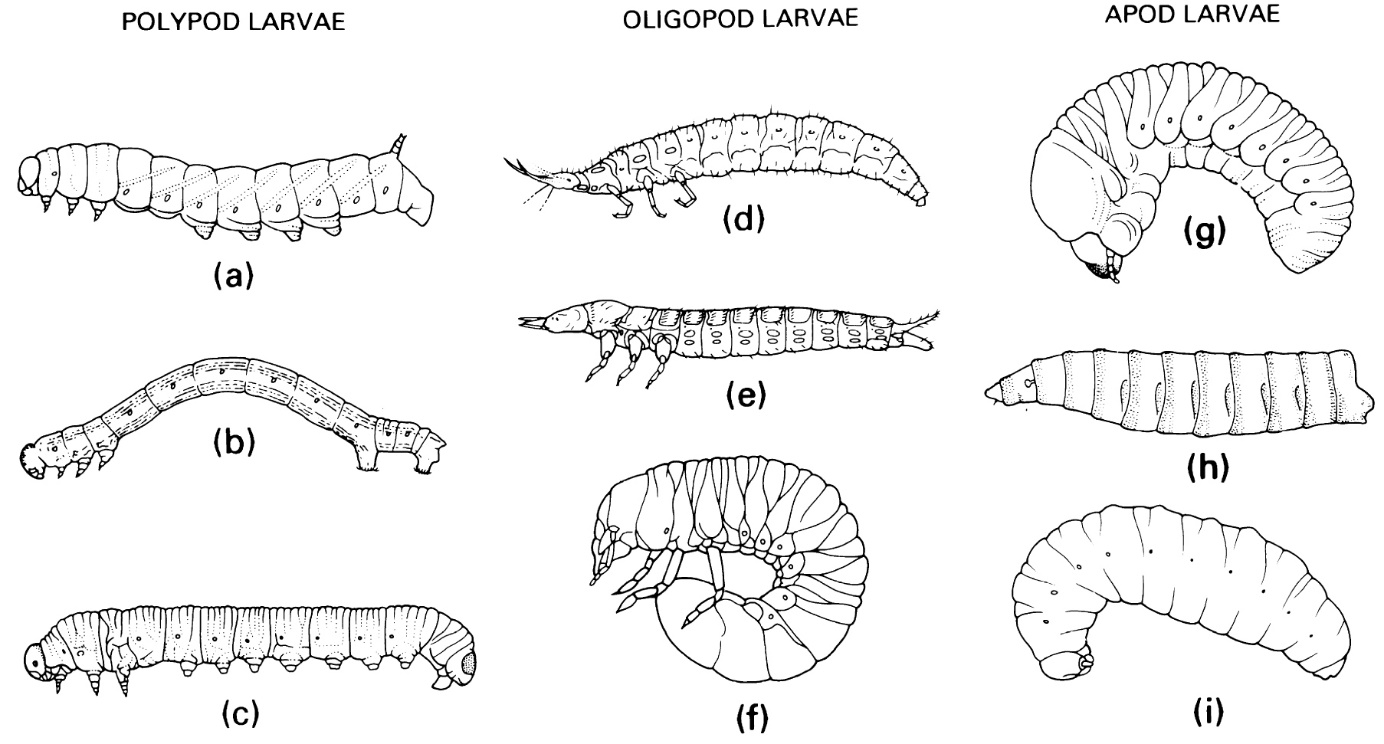         Bütün böcekler embriyo sonrası gelişim sırasında larva evrelerini yaşarlar. Böceklerdeki larva evrelerinin sayısı değişmektedir. İki deri değişimi arasındaki bu evrenin sayısı beslenme durumu veya sıcaklıkla birlikte değişir.         Böceklerin bir kısmı larva evresinden sonra gerçek bir pupa dönemi geçirdiği halde bazılarında  pupa evresi geçirmeden ergin olurlar. Pupalar böceğin aktif olmadığı ve besin almadığı bir dönemdir. Böcekler bu dönemi genellikle korunaklı yerlerde geçirirler.         Yumurtadan çıkan larvaların bir kısmı büyük ölçüde ergine benzediği halde bazı böceklerin larvaları yapı olarak erginden büyük ölçüde farklılık göstermektedir.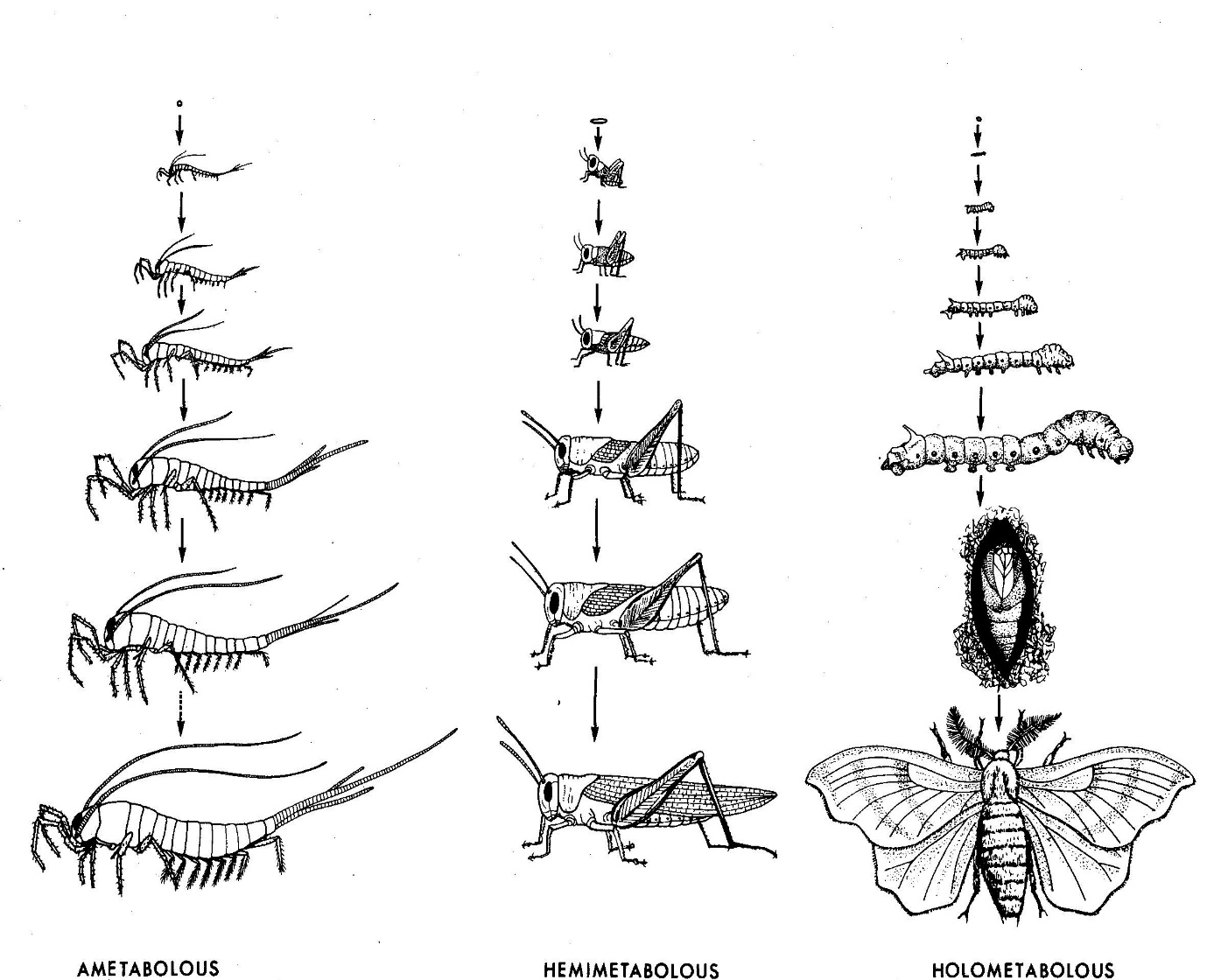      Böceklerin bir kısmı ergin evresine geçtiklerinde olgunlaşmış eşeysel bezlere sahip oldukları halde bazıları bu olgunlaşmanın sağlanabilmesi için beslenme döneminin geçirilmesi gerekir.